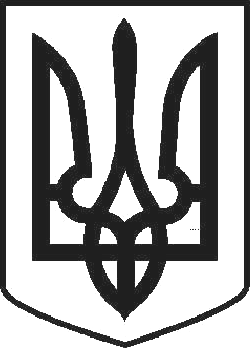 УКРАЇНАЧОРТКІВСЬКА МІСЬКА  РАДА ТРИДЦЯТЬ СЬОМА СЕСІЯ СЬОМОГО СКЛИКАННЯРІШЕННЯвід  20 квітня 2018 року	№ 1037м. ЧортківПро безоплатну передачу будівлі недіючої котельні по вул. Церковна, 12м. Чорткова з комунальної власності територіальної громади міста Чорткова у власність громади церкви Успіня Пресвятої Богородиці міста ЧортковаВраховуючи рішення сесії Тернопільської обласної ради від 02 листопада 2017 року №780 «Про передачу будівлі недіючої котельні комунального підприємства теплових мереж Тернопільської обласної ради«Тернопільтеплокомуненерго» із спільної власності територіальних громад сіл, селищ, міст Тернопільської області до комунальної власності територіальної громади міста Чорткова», керуючись статями 26, 60 Закону України «Про місцеве самоврядування в Україні», міська радаВИРІШИЛА:Безоплатно передати будівлю недіючої котельні по вул. Церковна, 12 в м. Чорткові з комунальної власності територіальної громади міста  Чорткова у власність громади церкви Успіння Пресвятої Богородиці міста Чорткова.Доручити відділу економічного розвитку, інвестицій та комунальної власності міської ради здійснити процедуру приймання-передачі відповідно до вимог чинного законодавства.Копію рішення направити у відділ економічного розвитку, інвестицій та комунальної власності міської ради, громаді церкви Успіння Пресвятої Богородиці міста Чорткова.Контроль за організацію виконання рішення покласти на заступника міського голови з питань діяльності виконавчих органів міської ради Тимофія Р.М. та постійну комісію міської ради з бюджетно–фінансових, економічних питань, комунального майна та інвестицій.Міський голова	Володимир ШМАТЬКО